TOWN OF       HARWICHSAQUATUCKET DEVELOPMENT COMMITTEEHarwich Town Hall Small Conference Room732 Main Street, Harwich MA 02645                                                    Thursday, April 27 , 2017,   AGENDAAttendance and Introductions:MINUTES: Review & Approval: CONSENT AGENDA:OPEN FORUM: OLD BUSINESS: Up-date discussion about the progress and plans for the Saquatucket (Waterside) MarinaUp-date discussion about the progress and plans for the Saquatucket (Landside) ProjectNEW BUSINESS: Discussions about the Saquaticket (Landside) Project “Town Meeting Warrant”Discussions about the Saquatucket Complex Preliminary Landscaping PlansInformal discussion about the prospects of change result from the new Chatham CutMONTHLY REPORTS: Board of Selectmen 	HarbormasterNatural Resource OfficerCORRESPONDANCE:	 NEXT MEETING:  Thursday , May 2016ADJOURNMENT:   Motion by:   	Seconded by:			Time:                       .Posted By:  Authorized Posting Officer: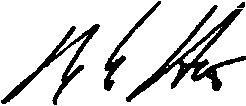 W. Matthew Hart Saq Dev Com ChairmanSigned Date:  April 25, 2017The committee may hold an open session for topics not reasonably anticipated by the Chair 48 hours in advance of the meeting following “New Business.” If you are deaf or hard of hearing or a person with a disability who requires an accommodation, contact the Selectmen’s Office at 508-430-7513.